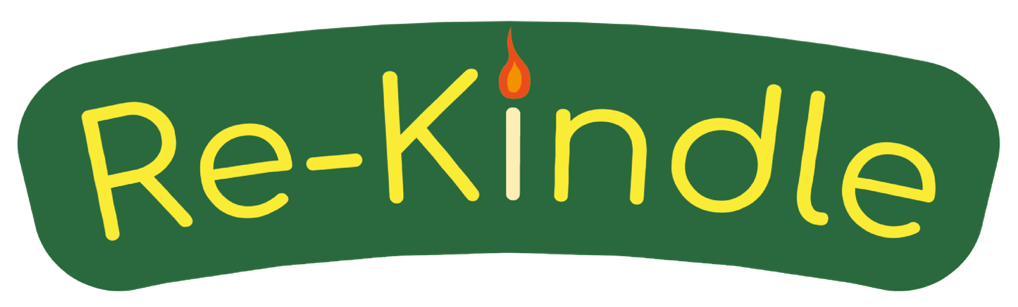 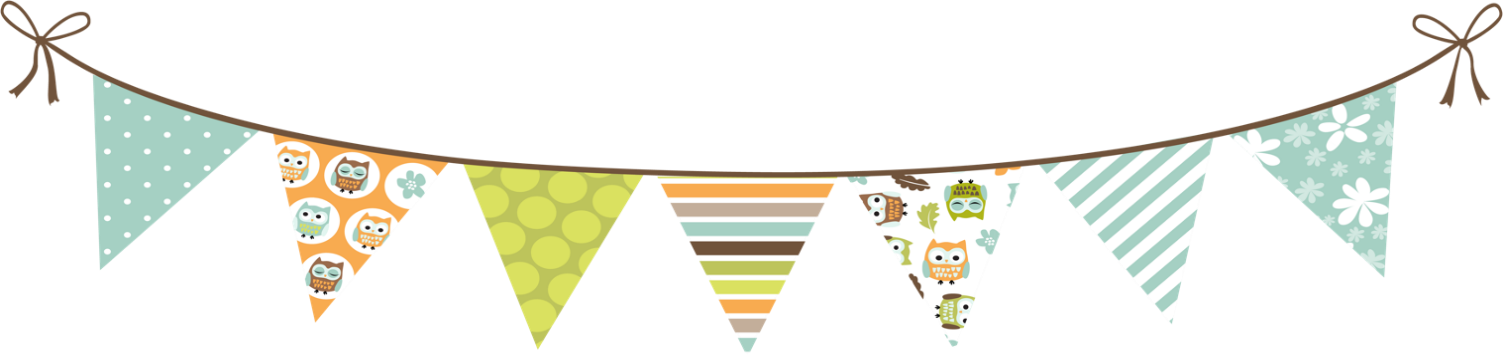 A friendly & relaxed place for persons with memory loss and their supporting adult to: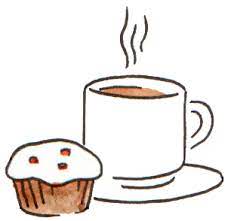 Come For a Cuppa & Chat Meet new peopleActivitiesCrafts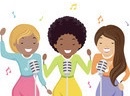 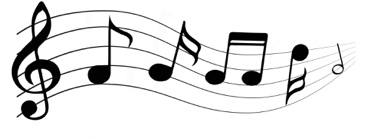 MusicTombolaEntertainmentRadcliffe & Stand United Reformed ChurchBlackburn Street, M26 3WQFirst Wednesday of every month1:30pm – 3:30pmFriendly Volunteers on handRing for information.   0161 724 4187Contact: rekindle@radcliffeurc.org.uk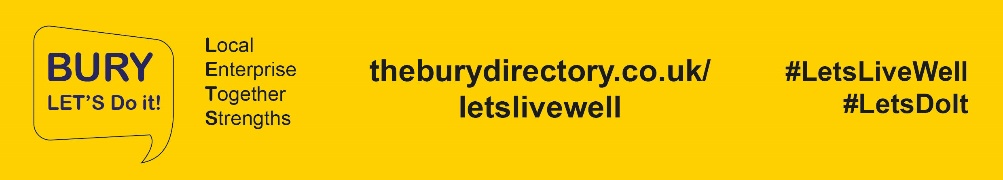 